             Grupa KANGURKI, MISIE Czwartek 4.06.2020 TEMAT: Wakacyjne podróże 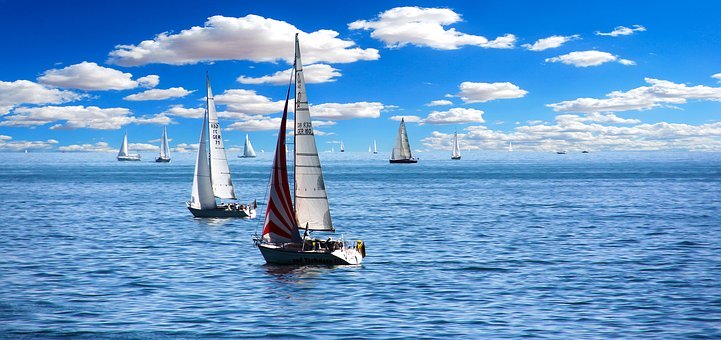 
1. Wakacyjna zagadka:
Cieszy się dziecko , mama i tato , 
że w końcu zaczęło się gorące ... ( lato ).
Dzieci dzielą nazwę lato na sylaby. 
2. Słuchanie wiersza B. Formy ,,Lato i dzieci”.
Lato do nas idzie,
zatrzyma się w lesie.
Jagody, poziomki
w dużym koszu niesie.
Słoneczka promienie
rozrzuca dokoła.
− Chodźcie się pobawić! −
głośno do nas woła.
Nad morze i w góry
chce pojechać z nami.
Wie, że miło spędzi
czas z przedszkolakami
3. Rozmowa na podstawie wiersza i ilustracji.
– Gdzie zatrzymało się lato?
- Gdzie lato nas zaprasza? ( do lasu, nad morze, w góry)
- Jak powinniśmy zachowywać i czego nie powinniśmy robić podczas pobytu w lesie, 
w górach, nad wodą?
4.Zabawa ruchowa lecimy samolotem Klanza  https://www.youtube.com/watch?v=M-dli21QE3A 
5. Rozmowa na temat wakacji nad wodą. Prezentacja ilustracji , które związane są z morzem. Rozmowa w oparciu ilustracje. Powiedz jak wygląda bursztyn. 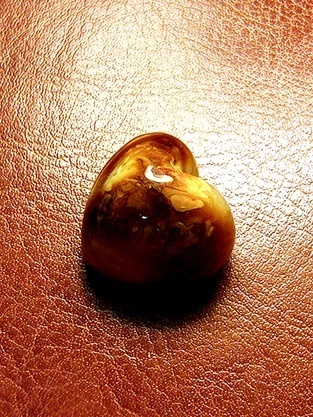 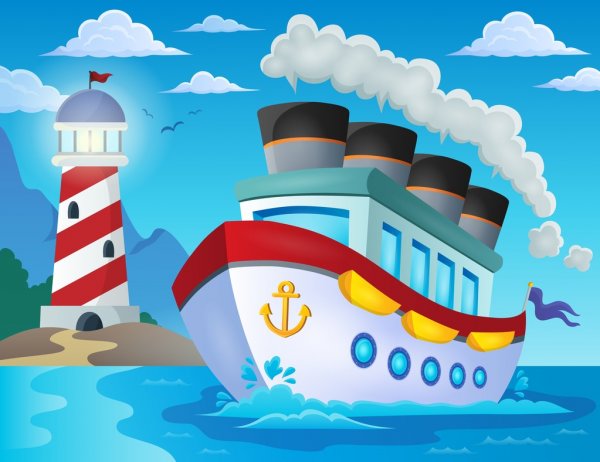 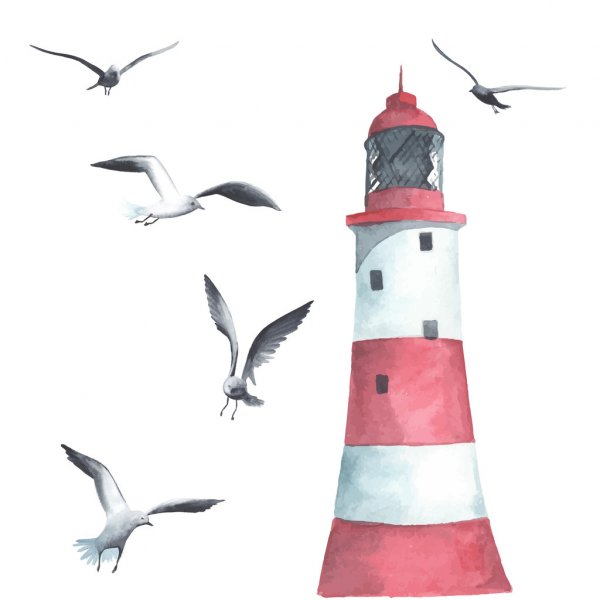     POKOLORUJ STARANNIE ILUSTRACJE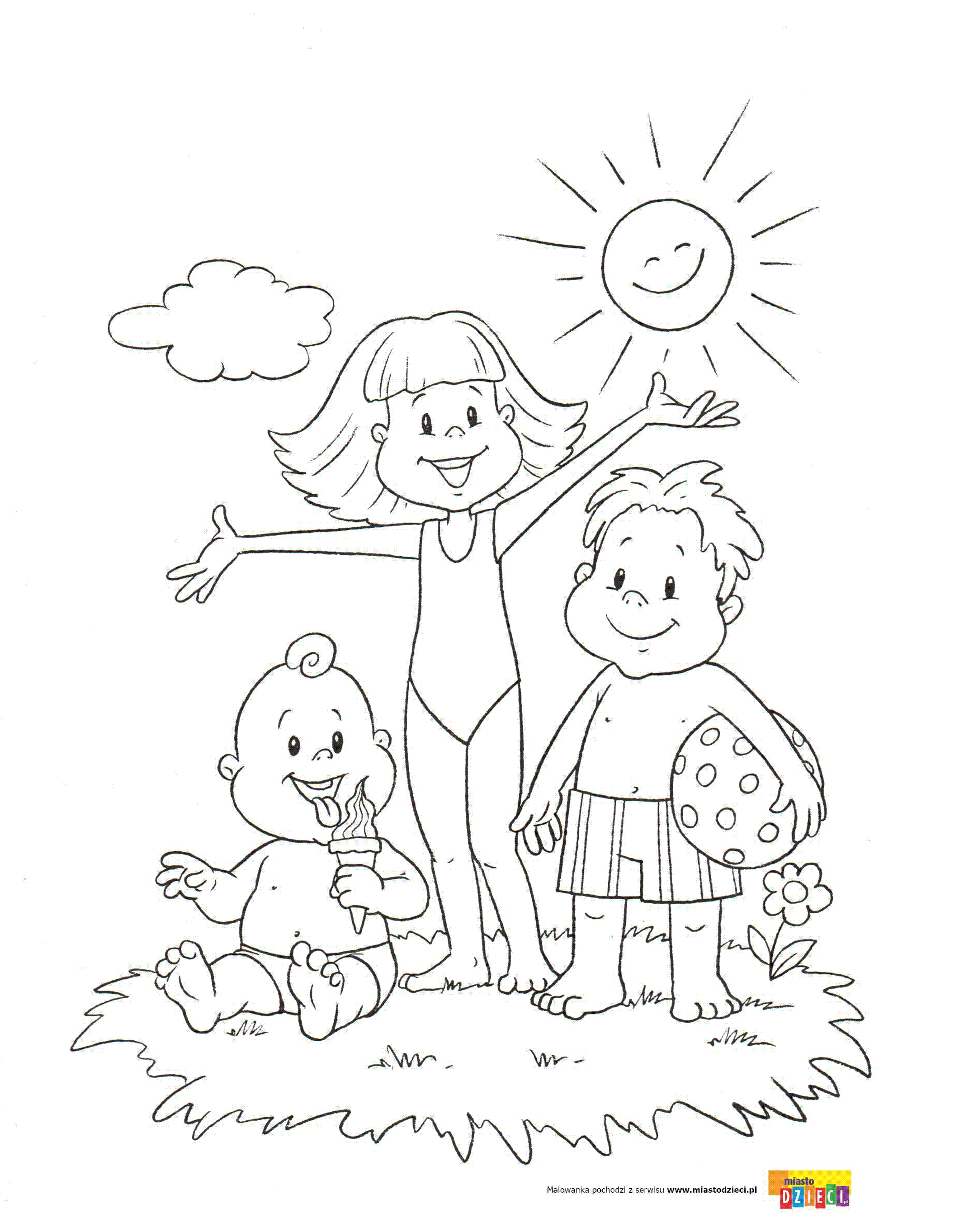                               POMALU SŁONECZKO FARBĄ 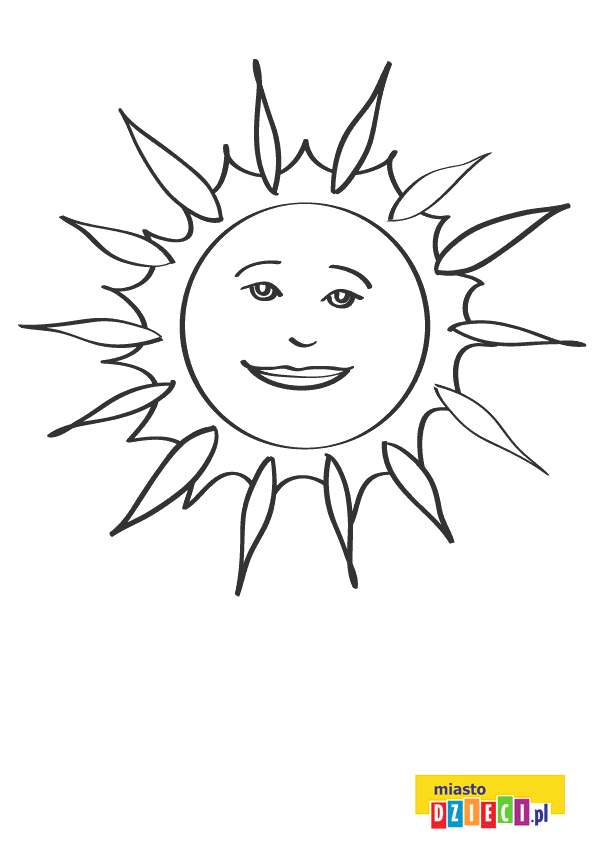 DLA STARSZYCH DZIECI POMALUJ ZAMEK. ZAMKI MOGĄ BYĆ BARDZO  KOLOROWE :JAK TY WYOBRAŻASZ SOBIE SWÓJ ZAMEK? 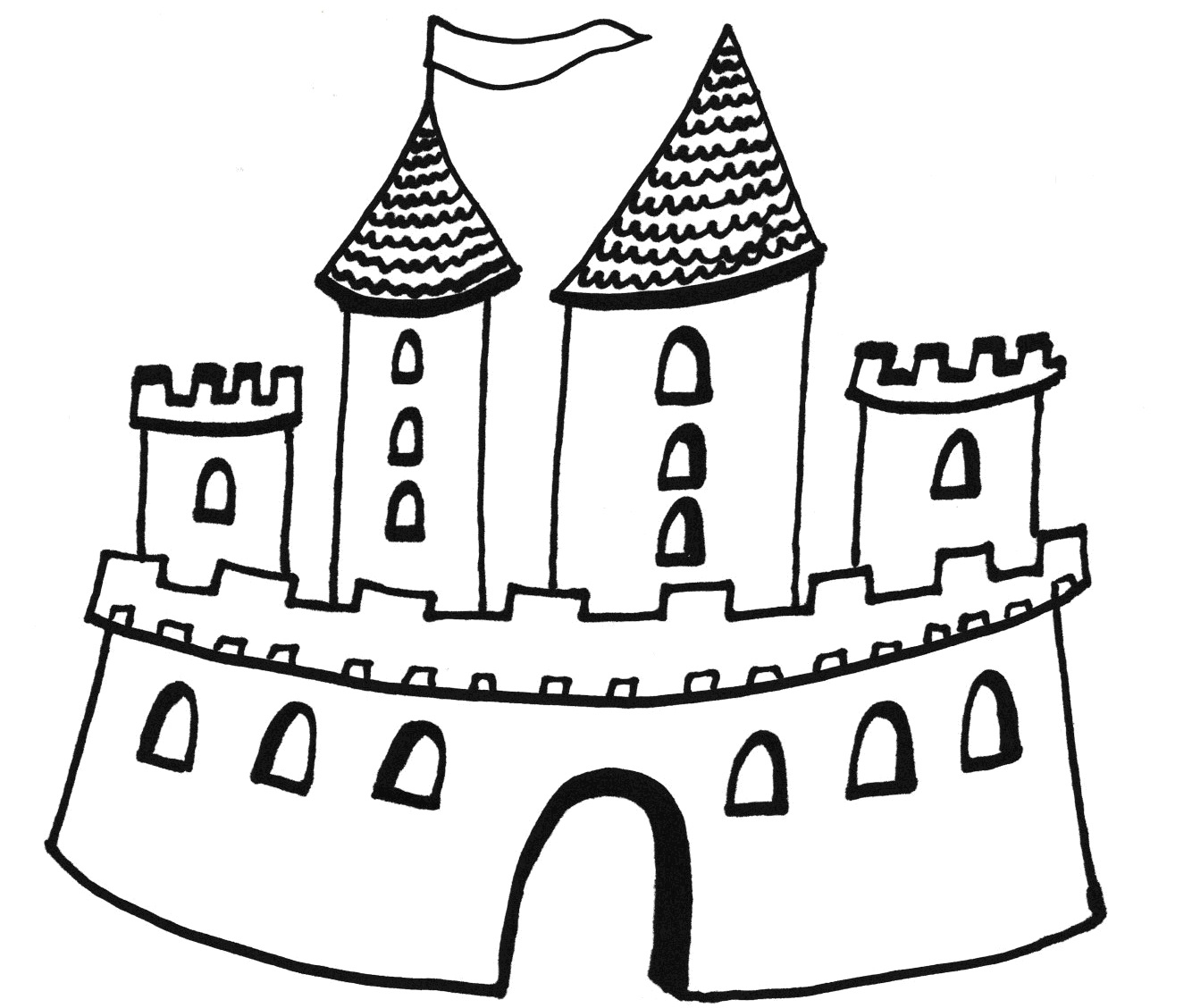 DZIĘKUJĘ WSZYSTKIM ZA ZAJĘCIE.POZDRAWIAM 